• Entretien avec C. Delay, professeur d’art oratoire à Sciences Po Paris (2019)https://www.reseau-canope.fr/nouveaux-programmes/magazine/oral/lapprentissage-de-loral-un-enjeu-de-societe.html• Article sur l’éloquence (2018) https://www.cahiers-pedagogiques.com/L-eloquence-est-un-sesame• Expérimentation (2023) : https://eduscol.education.fr/cid141066/experimentation-enseignement-eloquence-classe-troisieme.html• Dossier téléchargeable (fiches, ateliers pour travailler l’oralité, avec en p17 des exercices proposés par une professeure de SES) : http://www.ac-bordeaux.fr/cid145302/oral-et-pratique-mediatique.htmlDES OUTILS EN LIGNE
  Les tutos de Bordas (« prendre la parole en public, posture, expression)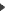 https://www.youtube.com/watch?v=EN-IEPzMPrw  Les tutos de Magnard (s’inscrire sur le site, puis taper “grand oral” dans la barre de recherche afin d’avoir accès aux manuels (2020), à des vidéos …)
https://www.enseignants.magnard.fr/article/nouveaute-petit-manuel-pour-grand-oral

IUT de ROANNE  (2016, La prise de parole en public - partie 1 : posture, gestuelle, gestion de l'espace)https://www.youtube.com/watch?v=ZQNBfE85n2s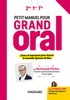  DES OUVRAGES Petit manuel pour grand oral. Cours et exercices pour réussir la nouvelle épreuve du Bac. Périer, Bertrand. Magnard, 2019.  Réussir le grand oral du bac. La méthode pour devenir un orateur. Simon de Bessac Dorval, Sandrine. Studyrama, 2019.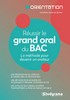 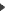 NB : ancienne épreuve MAIS tutos, exercices, vidéos utiles pour s’entrainer…
 Porter sa voix. De Freitas, Stéphane. Le Robert, 2018.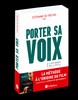 UN CONCEPTLE TRIANGLE D’ARISTOTE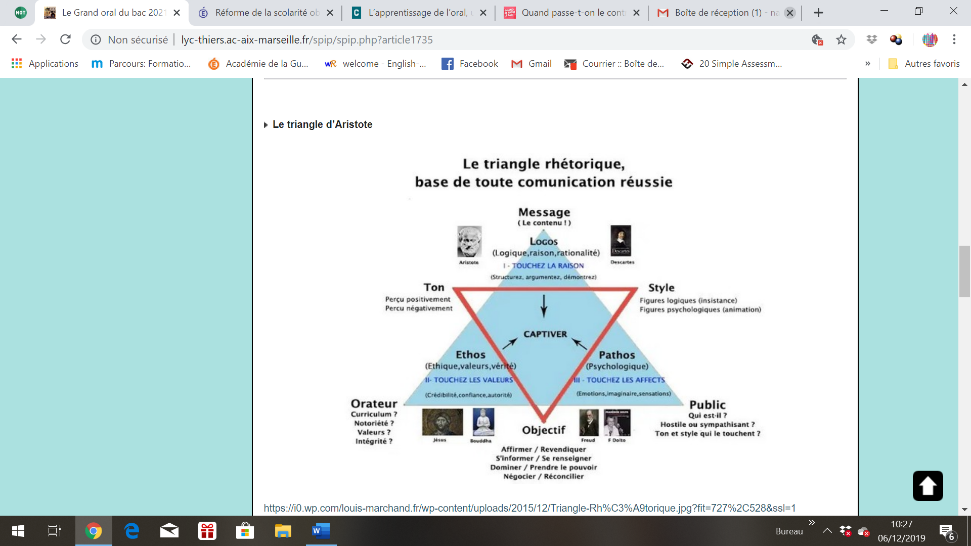 DES LECTURES https://www.lalibrairie.com/livres/enseigner-le-dire-poetique--les-competences-de-loralite_02660876_9782369290056.html?ctx=1b3b5b455e1933217da1319f5574e117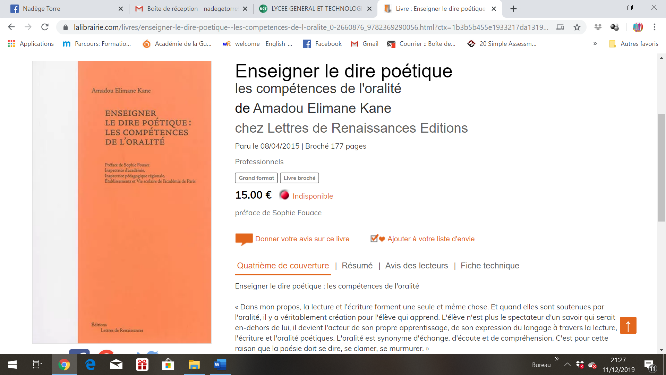 http://cardie.ac-besancon.fr/2018/11/20/jean-duvillard-les-gestes-et-micro-gestes-de-lenseignant/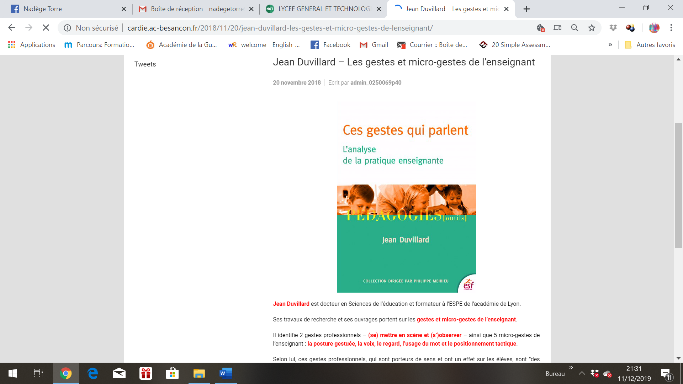     J. Duvillard, Docteur en Sciences de l’éducation et formateur        INSPE Lyon